Read me1-Unrar EGOUT2023.rar2-Goto Folder  of EGOUT2023  and  Run Setup.exe3-Make New folder (EGOUT) in other Drives of Hard disk4- Copy EGOUT2023 in new folder (EGOUT)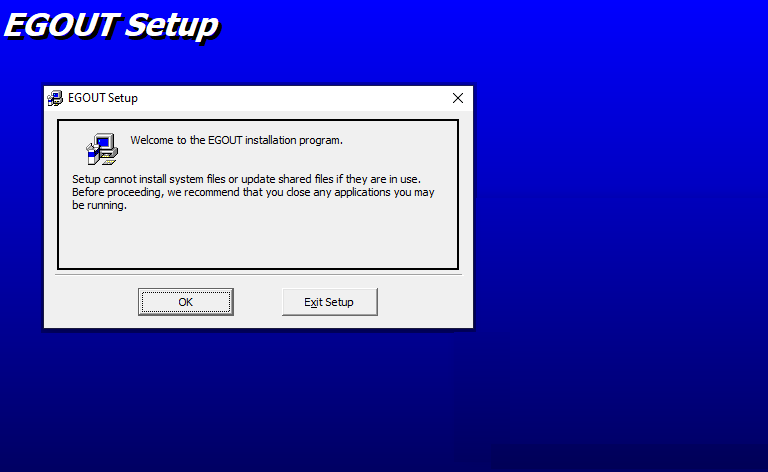 For use and write of files change folder of (C:\) to other Drives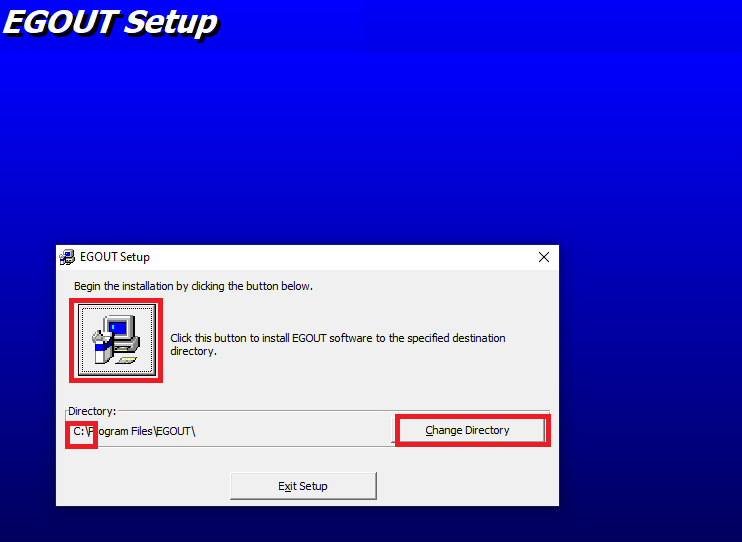 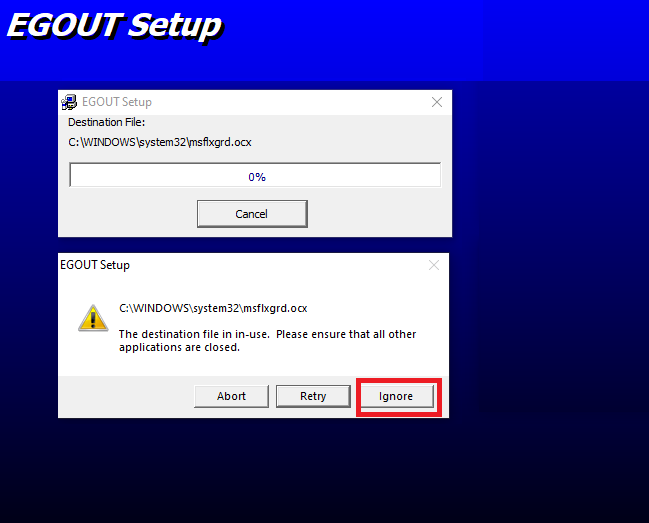 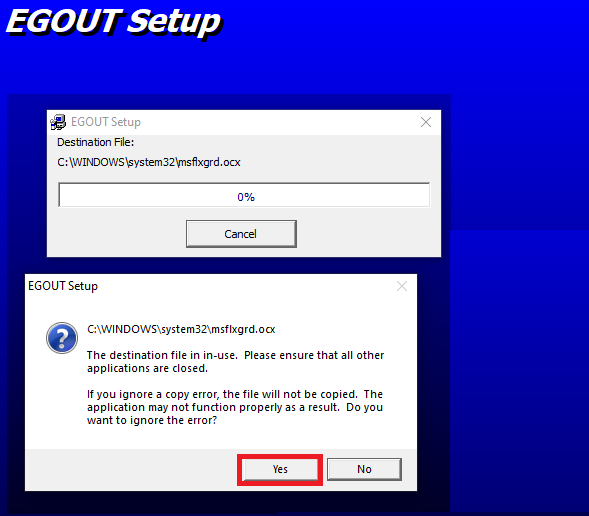 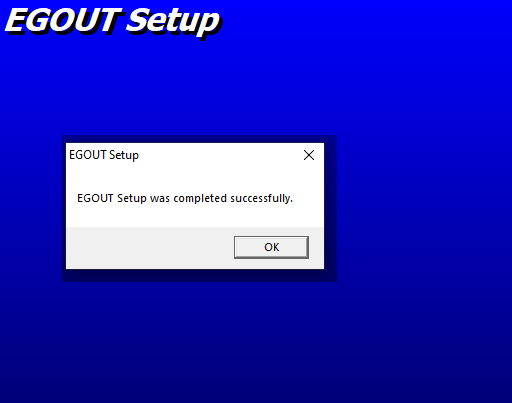 